DZIENNIK USTAW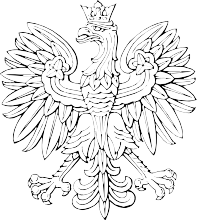 RZECZYPOSPOLITEJ POLSKIEJWarszawa, dnia 26 października 2022 r.Poz. 2194ROZPORZĄDZENIE MINISTRA KLIMATU I ŚRODOWISKA1)z dnia 24 października 2022 r.w sprawie wzoru wniosku o wypłatę dodatku dla gospodarstw domowych z tytułu wykorzystywania niektórych źródeł ciepłaNa podstawie art. 24 ust. 29 ustawy z dnia 15 września 2022 r. o szczególnych rozwiązaniach w zakresie niektórych źródeł ciepła w związku z sytuacją na rynku paliw (Dz. U. poz. 1967, 2127 i 2185) zarządza się, co następuje:§ 1. Określa się wzór wniosku o wypłatę dodatku dla gospodarstw domowych z tytułu wykorzystywania niektórych źródeł ciepła, stanowiący załącznik do rozporządzenia.§ 2. Rozporządzenie wchodzi w życie z dniem następującym po dniu ogłoszenia.2)Minister Klimatu i Środowiska: wz. A. Łukaszewska-Trzeciakowska1) Minister Klimatu i Środowiska kieruje działem administracji rządowej – energia, na podstawie § 1 ust. 2 pkt 1 rozporządzenia Preze- sa Rady Ministrów z dnia 27 października 2021 r. w sprawie szczegółowego zakresu działania Ministra Klimatu i Środowiska (Dz. U. poz. 1949).2) Niniejsze rozporządzenie było poprzedzone rozporządzeniem Ministra Klimatu i Środowiska z dnia 20 września 2022 r. w sprawie wzoru wniosku o wypłatę dodatku dla gospodarstw domowych z tytułu wykorzystywania niektórych źródeł ciepła (Dz. U. poz. 1974), które traci moc z dniem wejścia w życie niniejszego rozporządzenia zgodnie z art. 56 ust. 1 ustawy z dnia 7 października 2022 r.    o szczególnych rozwiązaniach służących ochronie odbiorców energii elektrycznej w 2023 roku w związku z sytuacją na rynku ener- gii elektrycznej (Dz. U. poz. 2127).Załącznik do rozporządzenia Ministra Klimatu i Środowiska z dnia 24 października 2022 r. (Dz. U. poz. 2194)WZÓRWNIOSEK O WYPŁATĘ DODATKU DLA GOSPODARSTW DOMOWYCH Z TYTUŁU WYKORZYSTYWANIA NIEKTÓRYCH ŹRÓDEŁ CIEPŁASkrócona instrukcja wypełniania:Należy wypełniać WIELKIMI LITERAMI.Pola wyboru należy zaznaczać	lub	.ORGAN, DO KTÓREGO JEST SKŁADANY WNIOSEK O WYPŁATĘ DODATKU DLA GOSPODARSTW DOMOWYCH Z TYTUŁU WYKORZYSTYWANIA NIEKTÓRYCH ŹRÓDEŁ CIEPŁA1)…………………………………………………………………………………………………………..…………………………………………………………………………………………………………..1) Dodatek dla gospodarstw domowych wypłaca wójt, burmistrz albo prezydent miasta właściwy ze względu na miejsce zamieszkania osoby fizycznej składającej wniosek o wypłatę tego dodatku.CZĘŚĆ IDANE DOTYCZĄCE WNIOSKODAWCY I JEGO GOSPODARSTWA DOMOWEGODane osoby fizycznej składającej wniosek, zwanej dalej „wnioskodawcą”.DANE WNIOSKODAWCYImię (imiona)………………………………………………………………………….………………………………Nazwisko…………………………………………………………………………………….……………………Obywatelstwo…………………………………………………………………………………….……………………Numer PESELSeria i numer dokumentu stwierdzającego tożsamość2)…………………………………………………………………………………………………………..2) Należy wypełnić w przypadku, gdy osoba nie posiada numeru PESEL.ADRES MIEJSCA ZAMIESZKANIA3)Gmina/dzielnica…………………………………………………………………………………………………………..Kod pocztowy-Miejscowość…………………………………………………………………………………………………………..Ulica…………………………………………………………………………………………………………..Nr domu	05. Nr mieszkania……………………………	.….……………………………………………………………………06. Nr telefonu4)	07. Adres poczty elektronicznej4)……………………………	.………………………………………………………………………3) Adresem miejsca zamieszkania jest adres gospodarstwa domowego, którego głównym źródłem ciepła jest źródło wskazanew niniejszym wniosku.4) Dane nieobowiązkowe. W przypadku podania adresu e-mail zostanie na niego przesłana informacja o wypłacie dodatkudla gospodarstw domowych z tytułu wykorzystywania niektórych źródeł ciepła.NUMER RACHUNKU BANKOWEGO ALBO RACHUNKU W SPÓŁDZIELCZEJ KASIE OSZCZĘDNOŚCIOWO-KREDYTOWEJ, NA KTÓRY ZOSTANIE PRZEKAZANA KWOTA DODATKU DLA GOSPODARSTW DOMOWYCH Z TYTUŁU WYKORZYSTYWANIA NIEKTÓRYCH ŹRÓDEŁ CIEPŁA5)Numer rachunku bankowego albo rachunku w spółdzielczej kasie oszczędnościowo-kredytowejImię i nazwisko właściciela rachunku bankowego albo rachunku w spółdzielczej kasie oszczędnościowo-kredytowej…………………………………………………………………………………………………………..5) Należy wypełnić w przypadku chęci otrzymania dodatku dla gospodarstw domowych z tytułu wykorzystywania niektórych źródeł ciepła w formie przelewu na rachunek bankowy albo rachunek w spółdzielczej kasie oszczędnościowo--kredytowej.Dane	członków	gospodarstwa	domowego	wnioskodawcy.	Gospodarstwo	domowe wnioskodawcy jest:jednoosobowe	wieloosobowe (liczba osób, z uwzględnieniem wnioskodawcy: …….)Definicja gospodarstwa domowego: zgodnie z art. 24 ust. 2 ustawy z dnia 15 września 2022 r. o szczególnych rozwiązaniach w zakresie niektórych źródeł ciepła w związku z sytuacją na rynku paliw przez gospodarstwo domowe rozumie się osobę fizyczną samotnie zamieszkującą i gospodarującą (gospodarstwo domowe jednoosobowe) albo osobę fizyczną oraz osoby z nią spokrewnione lub niespokrewnione pozostające w faktycznym związku, wspólnie z nią zamieszkujące i gospodarujące (gospodarstwo domowe wieloosobowe).Dodatek dla gospodarstw domowych z tytułu wykorzystywania niektórych źródeł ciepła wypłaca się na wniosekjednej z osób wchodzących w skład gospodarstwa domowego.W skład gospodarstwa domowego wnioskodawcy wchodzą:6)6) Należy wprowadzić dane wszystkich osób wchodzących w skład gospodarstwa domowego – zgodnie z liczbą wskazaną powyżej. W przypadku gdy oświadczenie dotyczy większej liczby członków gospodarstwa domowego niż 6 osób, należy dodać formularz obejmujący dane kolejnych członków gospodarstwa domowego wnioskodawcy.DANE OSOBY WCHODZĄCEJ W SKŁAD GOSPODARSTWA DOMOWEGOImię (imiona)…………………………………………………………………………………………………………..Nazwisko…………………………………………………………………………………………………………..Numer PESELSeria i numer dokumentu stwierdzającego tożsamość2)…………………………………………………………………………………………………………..2) Należy wypełnić w przypadku, gdy osoba nie posiada numeru PESEL.DANE OSOBY WCHODZĄCEJ W SKŁAD GOSPODARSTWA DOMOWEGOImię (imiona)……………………………………………………………………………………………………………Nazwisko……………………………………………………………………………………………………………Numer PESELSeria i numer dokumentu stwierdzającego tożsamość2)…………………………………………………………………………………………………………..2) Należy wypełnić w przypadku, gdy osoba nie posiada numeru PESEL.DANE OSOBY WCHODZĄCEJ W SKŁAD GOSPODARSTWA DOMOWEGOImię (imiona)……………………………………………………………………………………………………………Nazwisko……………………………………………………………………………………………………………Numer PESELSeria i numer dokumentu stwierdzającego tożsamość2)…………………………………………………………………………………………………………..2) Należy wypełnić w przypadku, gdy osoba nie posiada numeru PESEL.DANE OSOBY WCHODZĄCEJ W SKŁAD GOSPODARSTWA DOMOWEGOImię (imiona)……………………………………………………………………………………………………………Nazwisko……………………………………………………………………………………………………………Numer PESELSeria i numer dokumentu stwierdzającego tożsamość2)…………………………………………………………………………………………………………..2) Należy wypełnić w przypadku, gdy osoba nie posiada numeru PESEL.DANE OSOBY WCHODZĄCEJ W SKŁAD GOSPODARSTWA DOMOWEGOImię (imiona)……………………………………………………………………………………………………………Nazwisko……………………………………………………………………………………………………………Numer PESELSeria i numer dokumentu stwierdzającego tożsamość2)…………………………………………………………………………………………………………..2) Należy wypełnić w przypadku, gdy osoba nie posiada numeru PESEL.DANE OSOBY WCHODZĄCEJ W SKŁAD GOSPODARSTWA DOMOWEGOImię (imiona)……………………………………………………………………………………..………..……………Nazwisko……………………………………………………………………………………..……..………………Numer PESELSeria i numer dokumentu stwierdzającego tożsamość2)…………………………………………………………………………………………………………..2) Należy wypełnić w przypadku, gdy osoba nie posiada numeru PESEL.Informacja dotycząca źródeł ciepła7)Głównym źródłem ciepła gospodarstwa domowego wnioskodawcy jest zgłoszone lub wpisane do centralnej  ewidencji  emisyjności  budynków,  o  której  mowa  w  art.  27a  ust.  1  ustawy  z  dnia  21 listopada 2008 r. o wspieraniu termomodernizacji i remontów oraz o centralnej ewidencji emisyjności budynków (Dz. U. z 2022 r. poz. 438, z późn. zm.), jedno z następujących źródeł:7) Dotyczy wyłącznie tych wnioskodawców, których gospodarstwo domowe wykorzystuje urządzenia grzewcze określone wyżej jako główne źródło ciepła, oraz pod warunkiem, że to źródło ciepła zostało zgłoszone lub wpisane do centralnej ewidencji emisyjności budynków do dnia 11 sierpnia 2022 r. albo po tym dniu w przypadku głównych źródeł ogrzewania zgłoszonych lub wpisanych po raz pierwszy do centralnej ewidencji emisyjności budynków (nowe źródła).8) Należy zaznaczyć także w przypadku, gdy ogrzewanie budynku realizowane jest przez wspólne główne źródło ciepła albo przez lokalną sieć ciepłowniczą10), używające kotła zasilanego peletem drzewnym, drewnem kawałkowym albo innym rodzajem biomasy albo kotła gazowego zasilanego skroplonym gazem LPG, albo kotła na olej opałowy. W tym  przypadku do wniosku należy załączyć oświadczenie właściciela lub zarządcy budynku o takim sposobie ogrzewania budynku zgodnie ze zgłoszeniem lub wpisem do centralnej ewidencji emisyjności budynków.9) Przez gaz skroplony LPG należy rozumieć mieszaninę gazów propanu i butanu. Możliwość uzyskania dodatku dla gazu skroplonego obejmuje wyłącznie gaz ze zbiornika gazu skroplonego LPG używanego do celów grzewczych w kotle gazowym zasilanym tym gazem. Dodatkiem nie są objęte w szczególności gaz ziemny dystrybuowany siecią gazową (tzw. gaz sieciowy) oraz gaz LPG z tzw. butli gazowej.10) Przez lokalną sieć ciepłowniczą należy rozumieć sieć dostarczającą ciepło do budynków z lokalnych źródeł ciepła:kotłowni lub węzła cieplnego, z których nośnik ciepła jest dostarczany bezpośrednio do instalacji ogrzewania i ciepłejwody w budynku,ciepłowni osiedlowej lub grupowego wymiennika ciepła wraz z siecią ciepłowniczą o mocy nominalnej do 11,6 MW, dostarczającą ciepło do budynków– w rozumieniu art. 2 pkt 6 i 7 ustawy z dnia 21 listopada 2008 r. o wspieraniu termomodernizacji i remontów orazo centralnej ewidencji emisyjności budynków.Przez lokalną sieć ciepłowniczą nie należy rozumieć miejskiej sieci ciepłowniczej.11) Proszę wpisać rodzaj wykorzystywanej biomasy innej niż pelet drzewny lub drewno kawałkowe.Gospodarstwo domowe wnioskodawcy znajduje się w:budynku jednorodzinnym z zainstalowanym w nim głównym źródłem ogrzewania,budynku wielorodzinnym z zainstalowanym w nim głównym źródłem ogrzewania,budynku albo lokalu w budynku wielolokalowym, w których ogrzewanie jest realizowane przez lokalną sieć ciepłowniczą10), używającą kotła zasilanego peletem drzewnym, drewnem kawałkowym albo innym rodzajem biomasy albo kotła gazowego zasilanego skroplonym gazem LPG, albo kotła na olej opałowy.CZĘŚĆ II: OŚWIADCZENIA I PODPIS WNIOSKODAWCYOŚWIADCZENIAOświadczam, że:osoby wymienione w części I w pkt 2 wniosku są członkami mojego gospodarstwa domowego,gospodarstwo domowe nie skorzystało z dodatku węglowego, o którym mowa w art. 2 ust. 1ustawy z dnia 5 sierpnia 2022 r. o dodatku węglowym (Dz. U. poz. 1692, z późn. zm.),gospodarstwo domowe nie zakupiło paliwa stałego po cenie nie wyższej niż 996,60 zł brutto za tonę od przedsiębiorcy, któremu przysługiwała z tego tytułu rekompensata na podstawie ustawy     z dnia 23 czerwca 2022 r. o szczególnych rozwiązaniach służących ochronie odbiorców niektórych paliw stałych w związku z sytuacją na rynku tych paliw (Dz. U. poz. 1477, z późn. zm.),wszystkie podane we wniosku dane są zgodne z prawdą i aktualne.Jestem świadoma/świadomy odpowiedzialności karnej za złożenie fałszywego oświadczenia wynikającej z art. 233 § 6 ustawy z dnia 6 czerwca 1997 r. – Kodeks karny.RODZAJ WYKORZYSTYWANEGO ŹRÓDŁA (należy wybrać jeden rodzaj)RODZAJ WYKORZYSTYWANEGO ŹRÓDŁA (należy wybrać jeden rodzaj)☐kocioł na paliwo stałe8)☐kominek☐koza☐ogrzewacz powietrza☐trzon kuchenny☐piecokuchnia☐piec kaflowy na paliwo stałe☐kocioł gazowy zasilany skroplonym gazem LPG8), 9)☐kocioł olejowy8)RODZAJ WYKORZYSTYWANEGO PALIWA (należy wybrać jeden rodzaj)RODZAJ WYKORZYSTYWANEGO PALIWA (należy wybrać jeden rodzaj)☐pelet drzewny☐drewno kawałkowe☐inny rodzaj biomasy:11)………………………………………………………………………………………………..☐gaz skroplony LPG9)☐olej opałowy………………………..…………………………..……………………………….(miejscowość)(data: dd/mm/rrrr)(podpis wnioskodawcy)